МУНИЦИПАЛЬНОЕ  БЮДЖЕТНОЕ ДОШКОЛЬНОЕ ОБРАЗОВАТЕЛЬНОЕ УЧРЕЖДЕНИЕ ДЕТСКИЙ САД КОМБИНИРОВАННОГО ВИДА №7КОНСПЕКТ НЕПОСРЕДСТВЕННО-ОБРАЗОВАТЕЛЬНОЙ ДЕЯТЕЛЬНОСТИ С ДЕТЬМИ ПОДГОТОВИТЕЛЬНОЙ К ШКОЛЕ ГРУППЫ ПО ИССЛЕДОВАТЕЛЬСКОЙ ДЕЯТЕЛЬНОСТИ«ПУТЕШЕСТВИЕ В ЦАРСТВО КОМНАТНЫХ РАСТЕНИЙ»Воспитатель высшей категории:КожиховаСветланаНиколаевнаГ. АПШЕРОНСК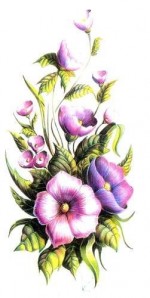        2012 ГОДЗадачи : Обобщить знания детей о строении комнатных растений. Сформировать представление о разнообразии внешнего вида всех его органов.Учить рассматривать, сравнивать и узнавать растения по внешнему виду.Развивать познавательный интерес к миру комнатных растений, месту их произрастания.Предварительная работа: 	Наблюдение и рассматривание комнатных растений, беседы о них. Дежурство в уголке природы. Чтение стихотворений и загадок о природе.Оборудование:	Детские столы сдвинуты так, чтобы они образовали один длинный узкий стол. Вдоль этого стола в один ряд поставлены 8-10 комнатных растений;	Стульчики, выставленные полукругом, в центре стол;	Инструменты для ухода за цветами (лейка, палочка для рыхления, широкая кисточка, тряпочки, опрыскиватель);	Фотографии комнатных растений;	Географическая карта с прорезями;	Маленькие карточки с нарисованными растениями;Ход: Воспитатель собирает возле себя детей, и приглашает сесть на стульчики, раздается стук в дверь, почтальон приносит посылку.-ребята, к нам пришла посылка, интересно от кого это?Воспитатель читает:- посылка пришла от старого доброго волшебника Природолюба, сейчас посмотрим, что прислал нам добрый волшебникВоспитатель достает волшебную книгу-ребята, посмотрите нам прислали волшебную книгу, но она почему-то не открывается?Здесь написано, тот к кому попала эта волшебная книга, сам станет волшебником, но только в том случае если у него доброе сердце, и он может совершать только добрые поступки.	-ребята, что вы можете ответить?Ответы детей-тогда эта книга для вас, но чтобы открыть ее надо отгадать загадку:Кто с нами рядом каждый деньЖивет, растет и дышитЗаботы требует от насНо мы его не слышим,Зато мы видим каждый деньЕго прекрасный взглядКоторый радует вокругИ взрослых и ребят! (цветок)-ребята, а вы любите цветы? Какие цветы вы знаете?Правильно на земле много цветов, есть полевые, садовые, лесные, а есть и комнатные. Волшебная книга приглашает нас совершить путешествие в «Царство комнатных растений», хотите туда отправиться? Сейчас волшебная книга подскажет нам как туда попасть?Воспитатель открывает первую  страницу книги, читает:чтобы отправиться в путешествие вы должны  найти карту, она находится в том месте, где вы ежедневно отмечаете погоду.-ребята как называется уголок, где мы отмечаем погоду, правильно «уголок природы», посмотрите, где спрятана карта?Дети находят карту-это географическая карта, что на ней изображено?Дети отвечаютНаверно она нам пригодится, возьмем ее с собой.Теперь я открываю следующую страницу, здесь сказано, что мы с собой должны взять инструменты, для ухода за цветами,	вспомните, какие инструменты вы знаете?Дети отвечают, воспитатель вытаскивает инструменты из посылки (лейка, палочка для рыхления, широкая кисточка, тряпочки, опрыскиватель)Итак, у нас все готово, теперь можно отправляться в путешествие, мы с вами волшебники, и можем превращаться в кого захотим, я предлагаю девочкам превратиться в бабочек, а мальчикам в жучков, и полететь в царство комнатных растений. (Дети превращаются в бабочек, жучков)Вот мы с вами и попали в царство комнатных растений, только я почему то не вижу здесь цветов, ребята как вы думаете, где цветы?Дети находят карточки с фотографиями на столах-Ребята в книге написано, что мы должны отгадать растения  по описанию. Проводиться игра «Отгадай по описанию»Дети отгадывают и приносят растения на столы, вспоминают, как они называются.- ребята, а как вы думаете откуда появились эти растения?, почему они называются комнатные? Почему они не могут расти в нашем лесу, в саду, в поле?Вот здесь нам и поможет наша карта, я расскажу вам, где родились эти растения, откуда они к нам попали.Воспитатель показывает маленькие карточки с фотографиями растений и вставляет их в прорези на карте.Адиантум - тропики Центральной и Южной Америки;Аспарагус - Южная Африка;Бегония-Азия, Америка, Африка;Плющ- субтропики Европы, Америки, Азии;Спатифиллюм-Южная Америка;Папоротники-тропики и субтропики;Фиалка-Африка;Глоксиния - Бразилия;Теперь мы с вами выяснили, что все эти растения очень любят тепло, поэтому растут только дома - на улице, когда холодно, они просто погибнут.А теперь расскажите мне, что есть у каждого растения?Дети отвечают (стебель, корень, листья, цветы, плоды)Для чего нужен растению корень? стебель? лист? цветок?Корень нужен для того, чтобы высасывать из почвы влагу, питательные вещества, и удерживать растение над землей;Листья является органом питания, в нем при участии особого вещества хлорофилла образуется органические вещества, этот процесс идет только на свету, поэтому называется фотосинтезом.Листья поглощают углекислый газ, поэтому некоторые из растений очень полезны.Цветы и плоды являются органами размножения.Стебель служит для прикрепления всех органов, соединения их между собой. Стебель состоит из мельчайших трубочек, которые видны только в микроскоп. По трубочкам питательные вещества, разносятся всем остальным органам.-ребята давайте внимательно посмотрим на наши растения, что у них общего? И какие есть различия?Дети определяют сходства и различия растений. Есть растения с одинаковым названием, но разным строением и общим видом. (Папоротники, бегонии). Форма листьев, клубни, цветы, стебли.Проводится этюд «Я растение»-ребята вы ничего не слышите? Прислушайтесь, кажется, кто-то плачет, по-моему, это цветочки льют слезки и что-то шепчут, а что не пойму, может вы догадаетесь?Дети высказывают свои мнения, что нужно поухаживать за цветами (До занятия воспитатель специально ставит неухоженные растения в 2 горшках)-как мы будем ухаживать за цветами?Помните, что с растениями нужно разговаривать ласково, заботиься о них, они все слышат.Ребята рассказывают, какие инструменты они будут использовать для ухода (рыхление, полив, протирание, опрыскивание).Как правильно рыхлить землю (начинать надо с самого края горшка, на глубину не более 1 см, чтобы не повредить корневую систему)Затем полить растение, если земля сухая, поливать надо теплой, отстоянной водой. Рыхлая почва лучше впитывает влагу, и дольше удерживает ее после полива.Влажной щеточкой, протереть ворсистые листья (фиалка, глоксиния, бегония), а гладкие листья протереть влажной тряпочкой, затем их опрыскать(папоротник, плющ, аспарагус, спатифиллюм).-посмотрите как обрадовались цветочки, послушайте они нам говорят спасибо! Давайте и мы им скажем добрые слова.Звучит музыка и в группу входит царица комнатных растений, она благодарит ребят за заботу. - сегодня вы совершили волшебство, вы настоящие волшебники, и можете совершить чудо.Царица приносит с собой цветы белой сирени и дарит букет ребятам.-а сейчас произойдет чудо (накрывает цветы материалом и незаметно ставит уже готовые подкрашенные цветы белой сирени, фокус готовился за один день, воспитатель поставила з веточки в разные красители, и сирень окрасилась)Царица приглашает ребят на хоровод.